Katowice, 18.08.2022 r.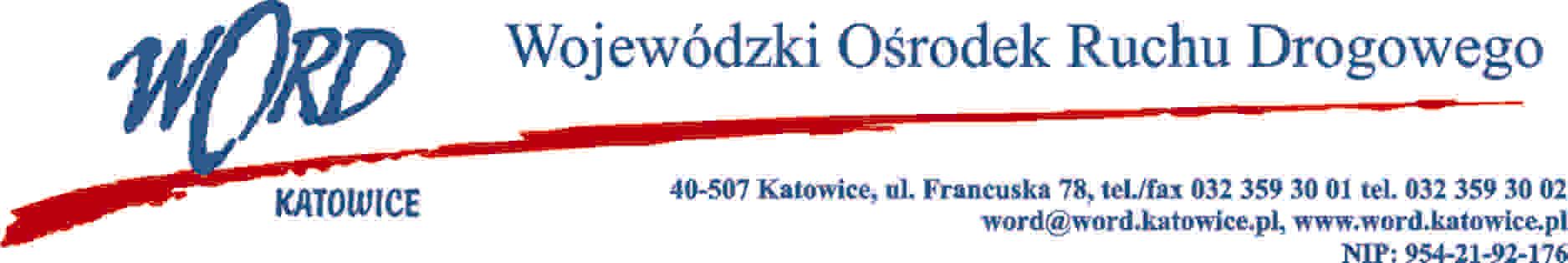 Zgodnie z art. 284 ust. 1 ustawy – Prawo zamówień publicznych z 11 września 2019 r. (Dz. U. z 2021 r., poz. 1129 ze zm.), Zamawiający udziela wyjaśnień treści Specyfikacji Warunków Zamówienia dot. postępowania prowadzonego w trybie podstawowym pn.: „Przebudowa nieruchomości w celu poprawy warunków pracy pracowników WORD oraz na potrzeby siedziby Krajowego Centrum BRD – etap I”.Treść pytania:Informujemy że, styropapa o parametrach podanych przez zamawiającego, czyli U= 0,035W/mK nie występuje w sprzedaży. Proponujemy zamianę na styropapę jednostronnie laminowaną 16cm o wartości U= 0,036 W/mK. Jest to produkt który najbardziej odpowiada parametrom cieplnym zaprojektowanej styropapy. Odpowiedź:Zamawiający informuje, że w wycenie można założyć styropapę o parametrach lambdy 0,036, jednakże na etapie prowadzonego postępowania nie ma możliwości zmiany materiału.Taka zmiana będzie możliwa na etapie wykonywania robót budowlanych, poprzedzona wnioskiem Wykonawcy do Zamawiającego, poparta zgodą projektanta.W oryginale podpis:Dyrektor Word – Janusz Freitag